Ce qui est à construire …Ce qui est à construire …Ce qui est à construire …Etape 1Etape 2Etape 3Suivi d’un itinéraire simple dans un espace proche et connu. Prise d’indices spatiauxUtilisation de repères spatiaux pour suivre un itinéraire dans une espace connu élargi. Représentation d’un itinéraire sur une maquette ou des photos à l’aide d’éléments remarquablesRepérage dans un lieu inconnu (stade, parc) à l’aide de photos, de plans, de maquettes. Mémorisation d’un parcours. Elaboration et décodage de représentations schématiques d’un parcours simple.Situation de référence :Chasse au trésor (situation 3)Situation de référence :Parcours étoileSituation de référence : parcours pétaleFondamentaux travaillésCompétences visées« Etre capable de … »Se repérer dans l’espacePrendre des repères sur l’environnement, les objetsMémoriser un itinéraireDécrire un lieu, un déplacementObservablesObservablesObservablesSe repérer dans l’espacePrendre des repères sur l’environnement, les objetsMémoriser un itinéraireDécrire un lieu, un déplacementDe : E centré sur lui. Ne perçoit pas l’environnementVers : 1ère décentration : est capable de repérer des objets dans son environnementVers : prend quelques indices/repères dans son environnementVers : prend des indices pertinents sur son environnement, sait se positionner ou positionner des objets par rapport à luiSe repérer dans l’espacePrendre des repères sur l’environnement, les objetsMémoriser un itinéraireDécrire un lieu, un déplacementSituations d’apprentissageSituations d’apprentissageSituations d’apprentissageSe repérer dans l’espacePrendre des repères sur l’environnement, les objetsMémoriser un itinéraireDécrire un lieu, un déplacement- Jeu de kim (2 à 4 objets)- Parcours jalonné 1- le doudou caché- les petits poucets- les livreurs- la chasse au trésor (situation 1 et 2)- le bon de commande (les livreurs version photos)- Jeu de kim (3 à 5 objets)- La chasse au trésor (situation 1 à 3)- Parcours jalonné 1- Parcours mémoire 3 éléments- La chasse au trésor- Je pose tu trouves- Parcours jalonné 1 et 2- Les animaux dans leur milieu 1 et 2- Parcours étoile- Le jeu de Kim- parcours mémoire Coder et DécoderPasser de l’espace représenté par / une maquette/des photos/un plan photo à l’espace vécu et inversement ObservablesObservablesObservablesCoder et DécoderPasser de l’espace représenté par / une maquette/des photos/un plan photo à l’espace vécu et inversement De : l’élève n’effectue pas de lien entre l’objet et sa représentationVers : fait un lien entre un objet et sa représentation photoVers : se repère sur une maquette Vers : se repère sur un plan (2D) munis de photos ou schématiséCoder et DécoderPasser de l’espace représenté par / une maquette/des photos/un plan photo à l’espace vécu et inversement Situations d’apprentissageSituations d’apprentissageSituations d’apprentissageCoder et DécoderPasser de l’espace représenté par / une maquette/des photos/un plan photo à l’espace vécu et inversement - les faux jumeaux (en salle de motricité avec des objets presque semblables à discriminer)- le farceur (maquette)- l’itinéraire à suivre (maquette)- Jeu des plots- Des intrus dans le parcours (étape 1 et 2)- Zoom- Les faux jumeaux- le farceur (plan)- l’itinéraire à suivre (plan)Construireson itinéraire et sa trajectoireIdentifier des points remarquables Mettre en liaison les repères et ses déplacementsObservablesObservablesObservablesConstruireson itinéraire et sa trajectoireIdentifier des points remarquables Mettre en liaison les repères et ses déplacementsDe : se déplace au hasard, sans tenir compte des indications donnéesVers : se déplace en prenant en compte les indications donnéesVers : se déplace en prenant appui sur des points de repères Vers : optimise et régule son déplacement grâce à une bonne connaissance et représentation mentale de son environnement Construireson itinéraire et sa trajectoireIdentifier des points remarquables Mettre en liaison les repères et ses déplacementsSituations d’apprentissageSituations d’apprentissageSituations d’apprentissageConstruireson itinéraire et sa trajectoireIdentifier des points remarquables Mettre en liaison les repères et ses déplacements- les livreurs- Les petits poucets- Parcours jalonné 1- le bon de commande (les livreurs version photos)- parcours mémoire (3 éléments)- Parcours jalonné 1- les livreurs (variante itinéraire)- Le parcours mémoire- Je pose tu trouves- Parcours jalonné 1 et 2Gérer son potentiel physiqueS’engager dans l’actionSe déplacer rapidement ObservablesObservablesObservablesGérer son potentiel physiqueS’engager dans l’actionSe déplacer rapidement De : s’implique peu ou pas dans l’actionVers : s’engage dans une action simple demandée (aller chercher un objet, suivre un itinéraire)Vers : s’engage dans des actions successives (plus longue, taches multiples)Vers : se déplace en cherchant à aller plus viteGérer son potentiel physiqueS’engager dans l’actionSe déplacer rapidement Situations d’apprentissageSituations d’apprentissageSituations d’apprentissageGérer son potentiel physiqueS’engager dans l’actionSe déplacer rapidement Pas de contrainte de temps à ce stadeLa notion de temps peut être introduite petit à petit en se mesurant aux autres (ex : rapporter les 3 objets avant les autres)L’ensemble des situations sert ces compétences dès lors que l’on introduit une contrainte de tempsGérer la sécuritéRespecter des consignes de sécuritéIdentifier des zones ou des comportements à risques Oser prendre des risques (s’éloigner du regard de l’adulte)ObservablesObservablesObservablesGérer la sécuritéRespecter des consignes de sécuritéIdentifier des zones ou des comportements à risques Oser prendre des risques (s’éloigner du regard de l’adulte)De : ne tient pas compte des zones interdites, ne tient pas compte des autres, n’ose pas s’éloigner de l’adulteVers : ose s’engager dans un périmètre très proche Vers : peut quitter momentanément le regard de l’adulte en respectant les zones interditesVers : comprend et respecte les règles d’orAssume son autonomie, n’a plus besoin du regard de l’adulte. Gérer la sécuritéRespecter des consignes de sécuritéIdentifier des zones ou des comportements à risques Oser prendre des risques (s’éloigner du regard de l’adulte)Situations d’apprentissageSituations d’apprentissageSituations d’apprentissageGérer la sécuritéRespecter des consignes de sécuritéIdentifier des zones ou des comportements à risques Oser prendre des risques (s’éloigner du regard de l’adulte)L’ensemble des situations sert ces compétencesL’ensemble des situations sert ces compétencesL’ensemble des situations sert ces compétences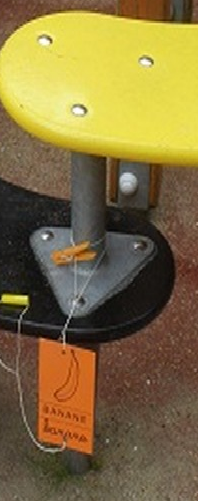 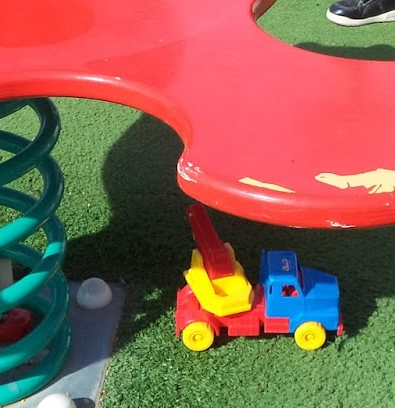 